“Antropologia Culturale ed Etnologia”, docente della Cattedra Prof. Mauro F. Minervino Titolo del corso A. A. 2020/21“A Sud di nessun Nord”. Una critica delle dislocazioni della geografia umana e simbolica del Mediterraneo, delle culture dell’Europa e del mondo attuale. Ripensare antropologicamente la realtà e il Mezzogiorno contemporaneo. parte generale del corsoObiettivo del programma per l’A. A. 2020/2021 della Cattedra di “Antropologia Culturale ed Etnologia” del Prof. Mauro F. Minervino, rivolto agli studenti del Corso di primo e secondo livello, sono l’acquisizione e la tematizzazione di conoscenze basiche e avanzate nelle discipline demo-etnoantropologiche, nonché la ricognizione sullo stato della ricerca disciplinare con la diffusione della conoscenza etno-antropologica in ambito nazionale ed internazionale Durante le lezioni saranno affrontate tematiche relative al rapporto uomo-natura-cultura-tecnologia, ai dinamismi culturali, alle differenze etniche e di genere, sia in ambito regionale-territoriale che con riguardo al piano comparativo delle dinamiche globali che investono le culture europee e quelle extraeuropee nello spazio del contemporaneo e della società multiculturale odierna. Il corso farà riferimento anche ai processi di sviluppo della comunicazione culturale, alle pratiche narrative-discorsive delle società attuali, ai processi di consumo e modificazione dell’ambiente, alla produzione dello spazio e delle relazioni pluriculturali, ai rapporti interetnici, alle attività di conservazione e valorizzazione del patrimonio culturale e ambientale delle comunità.  Parte monografica del corso Con riferimento alla parte monografica, all’interno di un sistema coerente di conoscenze teorico-pratiche che prevedono l’alternanza di didattica e distanza (Dad) e didattica blend-lezione frontale/approfondimento tematico del modulo da parte dello studente, la didattica farà inoltre ricorso alle pratiche di ricerca e documentazione interdisciplinare, al lessico e agli strumenti informatici più comuni (internet, cultura digitale, foto-video, etc.). Nel corso delle lezioni sono previsti approfondimenti seminariali e laboratoriali con contributi teorico-pratici dei partecipanti al corso. • Laboratori per studenti: La corrente mediterranea. Percorsi esperenziali tra Antropologia e Letteratura nel contemporaneoLa bibliografia ufficiale del corso, sia per la parte generale che per quella monografica, viene fornita dal docente nel corso degli incontri di orientamento didattico. Gli studenti potranno suggerire letture personali concordate con il docente, per singoli approfondimenti tematici. La frequenza del corso, di durata annuale, è obbligatoria. Verranno ammessi agli esami solo gli studenti che abbiano frequentato almeno i due terzi delle lezioni previste dal calendario accademico e che abbiano dimostrato di partecipare a laboratori e approfondimenti tematici assegnati.• Bibliografia e lettureParte generale: M. F. Minervino, Dispensa per gli studenti del Corso  (Aggiornamenti a.a. 20/21_Scaricabile dal sito Aba Cz); scelta di brani da autori varii e testi manualistici di Antopologia Cult.–Etnologia, forniti dal docente nel corso delle lezioni.Parte monografica: M. F. Minervino, Stradario di uno spaesato, Melville Ed. 2017; inoltre brani a scelta del docente, formulati nell’ambito di discussioni e approfondimenti seminariali.          Il Docente della Cattedra di Antropologia Culturale ed Etnologia                                                                                                 Prof. Mauro F. Minervino                                                                                                                                            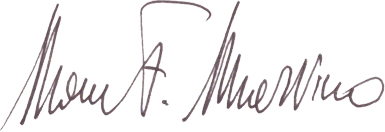 